Dr. Amjad 15/APR/2017amjad.362638@2freemail.com 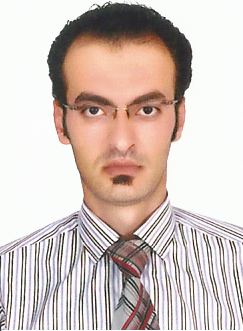 Palestinian with Lebanese document.Living in United Arab Emirates, AJMAN.Born in Ras AlKhaima, UAE. On 10/ September / 1982. Married.Private driving license. Short Biography“I am a highly qualified Medical Practitioner and have obtained my   Degree in 2007. I have ample experience in  Internal , ICU , CCU and Emergency Medicine having worked for 2 years in specialized Internal Medicine, JCI accredited governmental hospital in UAE, I possess a wide array of clinical and non-clinical skills“Career Objective     My goal is to become a reasonably well and globally oriented medical professional. Seeking a challenging position in medical field where I can develop professionally my skills, stretch my abilities and expand my horizon in my position, in order to benefit the community, the country I live in and myself.Educational qualifications:Eligibility Letter from Dubai Health Authority DHA , UAE, issued in September 2015. ( EXPIRED , for renewal)Registration License from Ministry of Health (MOH), U.A.E, issued in 2013.Registration License from Lebanon, 2008.Bachelor degree in medicine, AlBa'ath University, Homs-Syria, 2007.High School Certificate, Arabic Secondary school, Tripoli- Lebanon (2000).Significant Courses:Pediatric Advanced Life Support (PALS) , AMINA HOSPITAL , AJMAN, Feb 2016 Basic Life Support (BLS), AMINA HOSPITAL , AJMAN, MAY 2016Advanced Cardiac Life Support (ACLS), Obaidulla Hospital, September-2014 AND APRIL 2017.Basic Life Support (BLS) Course with American Heart Association in Obaidulla Hospital, January-2014.Advanced cardiac life support (ACLS), Al-Ber Hospital in corporation with British Doctors, Syria, 2010.Internship for one year, Alber Hospital, Homs- Syria,2007- 2008.Advanced cardiac life support (ACLS), AL-Ba'ath University , Syria, 2006. Professional experience: Current Position:General Practitioner in ER department in Amina Hospital – Ajman  , from October 2015 till now.Previous Experience:General practitioner in internal medicine, Obaidulla Hospital from May, 2013 to Aug 2015, Ras AlKhaima, U.A.E.is a specialized 150 beds fully equipped, JCI Accredited, governmental secondary care facility with only medical specialties (Internal medicine, cardiology, nephrology, neurology, gastroenterology, dermatology, psychiatry, radiology and respiratory medicine). The hospital has Intensive care unit, coronary care unit, endoscopy unit, hemodialysis center and a high turnover emergency department, I worked there as GP in  Internal medicine ward and other specialties as dictated by my duty schedule, and my job responsibilities includes the management and care of acute medical patients.Member in Joint commission international Accreditation (JCIA) guidelines group in Obaidulla Hospital for JCI A.General Physician, in United Nation (UN) Clinics in North Lebanon, from June, 2012 to May, 2013.Intensive care unit (ICU) Doctor in Al Ber Hospital, Homs-Syria from 2007 up to 2012.Emergency Doctor, Bisan Hospital (Palestinian Red Crescent), Homs-Syria, from February, 2011 to May, 2012.Registrar internal medicine, in National Hospital, Homs- Syria from March, 2009 to April 2012.EDUCATIONAL ACTIVITIES3rd Pedia Dubai International Conference, 2016International Emergency & Catastrophe Management Exhibition & Conference IECM March  2016 AND 2017.5TH Emirates Cardiac Society Congress, Emirates Medical Association (EMA), Dubai-U.A.E, November/2014. 5th International Congress of Cardiology (ICC5), Fujaira –U.AE, November/2014.Diabetes New Horizons, Ministry of Health (MOH), Ras AlKhaima- U.A.E, September/2014. Emirates Critical Care Conference (ECCC), Dubai – U.A.E, April/2014 , April 2015 , April 2016 AND APRIL 2017.New Frontiers in the management of patients with CKD, RAK Medical District, Ras AlKhaima-U.A.E, March/2014.Cardiology Update, RAK Medical &Health Sciences University in association with Obaidulla, February/2014.Update in nephrology and transplantation, RAK Medical District, Ras AlKhaima- U.A.E, November/2013.Preventive cardiology workshop, RAK Medical &Health Sciences University in association with Obaidulla Hospital, September/2013.LANGUAGES:Fluent English speaking, reading, and writing.Arabic: Native (speaking, reading, and writing).AWARDS : Certificate of appreciation: awarded by Ras Al-Khaimah Medical District, MOH, UAE in the recognition and appreciation of outstanding effort, dedication and personal contributions made to the Hospital’s Accreditation process for the cerficate of Joint Commission International (JCI) on 201511th June 2015SKILLS : Clinical Skills: I have a reliable medical knowledge base and competent in establishing patients history and obtaining physical examination data in accordance with high clinical standards. I have very good diagnostic skills with the ability to make sound evidence based decisions and apply excellent clinical judgment in all circumstances, I also possess good practical skills ranging from simple bedside procedure to more advanced skills like intubation and central line insertion.Communication skills: Ability to communicate effectively with patients and staff, I tend to put people at ease and inspire their trust. I earned a good reputation of having excellent communication skills as I tend to listen, respond and adapt to patients and fellow staff members from a range of cultural backgrounds in a clear and empathetic manner.Interpersonal skills: Ability to remain calm and methodical under pressure as I have experience working in hospitals with limited staff and a high volume of patients who present with both emergency and non-emergency cases.